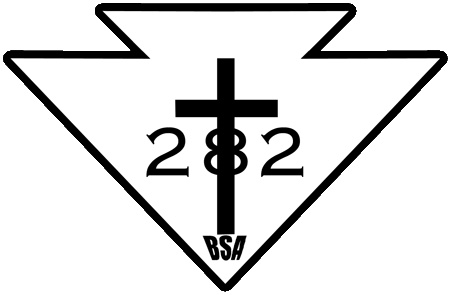 Troop 282 Families,Troop 282 Scouts will be attending Camp Parsons during the week of July 15th to July 21st.  Our plan is to meet on Sunday the 15th in the morning (time to be determined later) at Eugene Christian School. Scouts should bring with them a sack lunch, water bottle, and come dressed in their Troop 282 t-shirt.  Scout BSA Uniforms should be turned in during the 7/10/18 Troop Meeting.  BSA Scout Uniform Shirt, neckerchief slide and neckerchief should be placed into a gallon sized Ziploc bag with your Scouts name written clearly on the exterior.Please check the Summer Camp Equipment list carefully so that your Scout is prepared for the weather and activities.  Please clearly mark all items with your Scouts name in case they are misplaced.  $10 in spending money per day is quite sufficient, ($50 for the week).  A Troop 282 adult will operate as the Troop Banker and I suggest utilizing their services for your Scout (especially 1st year Scouts).  They will help the Scout to budget throughout the week.  Medical forms must be completed for all attending Camp Meriwether, make sure your Scouts is current with our Medical officer, Dr. Saxman, by 7/3/18 (next Tuesday). Any medications must be placed in a clear plastic bag, clearly labeled and given to the Medical officer in the parking lot before departure.While we cannot have visitors during the majority of the week, we welcome all our families to come and enjoy an afternoon at Camp Parson.  If you are going to be visiting us during the week, make sure Scoutmaster Altmiller has you signed up (see him for details).  There are many public campgrounds with which to stay nearby.I encourage each family to write to your Scout during the week.   You will want to send them starting Friday the week before we depart.   It can really help lift a Scouts spirit.	Scouts’s NameTroop 282	Camp Parson970 Bee Mill RoadBrinnon, WA 98320Camp Phone 360.796.4427 (Emergency Only!)Camp Parson’s has scheduled our departure by 9:00 am on the 21st.  You should expect to hear from your Scout via cell phone in-between 3:00 and 4:00 pm.  Short of any traffic delays, our goal is to return to Eugene Christian School Saturday.   If there is anything else we should know about your Scout before spending a week with him?  Please let me know.Scoutmaster Altmiller will be the Scouter in charge at camp and my phone number is 541.232.5794.   If you have any further questions please do not hesitate to call.In Him,Scoutmaster AltmillerTroop 282, Eugene